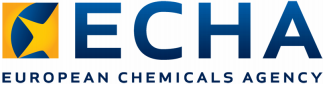 Tender Specifications Open ProcedureNo. ECHA/2013/483Title: Certification of the ECHA Integrated Quality Management System against ISO 9001:2008 StandardAnnex 4.3.5 – Award criteria document for AW1Pre-certification services and activities(to check the readiness of the IQMS for ISO 9001:2008 certification and to produce a report) planned for Q2 of 2014(table can be enlarged, if necessary)Purpose of this document is the evaluation of AW1 and not a financial evaluation.For simulation purposes, the size of the Agency is 600 staff members.ECHA reimburses subsistence, accommodation and travel expenses for international travels and for domestic travels from distance exceeding 200 km. In case you intend to get reimbursed, please make sure that all travel and subsistence expenses related to the implementation of the contract are included in your offer (section 3.1.1.2.3).TasksPerson 1 (role)Person 2 (role) Person 3 (role) TotalsResources(daily rate)…(daily rate)…(daily rate)…Task 1(Number of days)(Number of days)(Number of days)(Number of days)Task 2…..Subtotal (1) daysReimbursements (if applicable)	Reimbursements (if applicable)	Reimbursements (if applicable)	Reimbursements (if applicable)	Reimbursements (if applicable)	Item XItem Y…..Subtotal (2) cost of reimbursementsDetailed description of the pre-certification audit and of all the necessary resources for the services related to the required tasks and activities to carry out the pre-certification audit:Detailed description of the pre-certification audit and of all the necessary resources for the services related to the required tasks and activities to carry out the pre-certification audit:Detailed description of the pre-certification audit and of all the necessary resources for the services related to the required tasks and activities to carry out the pre-certification audit:Detailed description of the pre-certification audit and of all the necessary resources for the services related to the required tasks and activities to carry out the pre-certification audit:Detailed description of the pre-certification audit and of all the necessary resources for the services related to the required tasks and activities to carry out the pre-certification audit:Note: The tenderer may use a different format for the abovementioned descriptionNote: The tenderer may use a different format for the abovementioned descriptionNote: The tenderer may use a different format for the abovementioned descriptionNote: The tenderer may use a different format for the abovementioned descriptionNote: The tenderer may use a different format for the abovementioned description